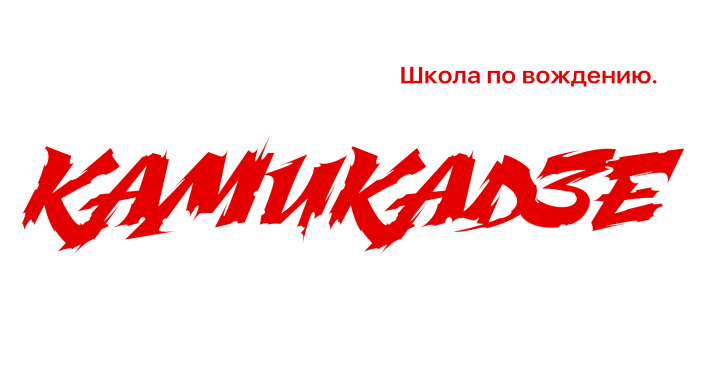 Реквизиты для заключения договор с юридическими лицамиОбщество с ограниченной ответственностью «Камикадзе» (ООО «Камикадзе»)ИНН 4205362626КПП 420501001ОГРН 1174205028645Запись о создании юридического лица 22.11.2017 года.Юридический адрес: 650002, г. Кемерово, пр. Шахтеров, 74а – 96.Директор Хананова Олия Мухаряновна на основании УставаСайт http://kamikadze42.ru/Адрес электронной почты: hananowa.olya@yandex.ruТелефон 8 913 308 8415р/сч 40702810426000015979Кемеровское отделение № 8615 ПАО Сбербанк БИК 043207612 к/сч 30101810200000000612